Class Discussion:      12 October 2017Part I: State the well-ordering principle. Using the WOP, prove the division algorithm.  Part II:Let a, b be integers.  Then aProve by contradiction that Prove by contradiction that if x is irrational then so is x1/2.Prove by contradiction that 21/3 is irrational.Suppose n ∈ Z. Prove that n is odd if and only if n2 is odd. Prove by contradiction that if 0 ≤ t ≤ /2 then cos t + sin t ≥ 1.Let a and b be integers.  If a2 + b2 = c2, then a or b is even.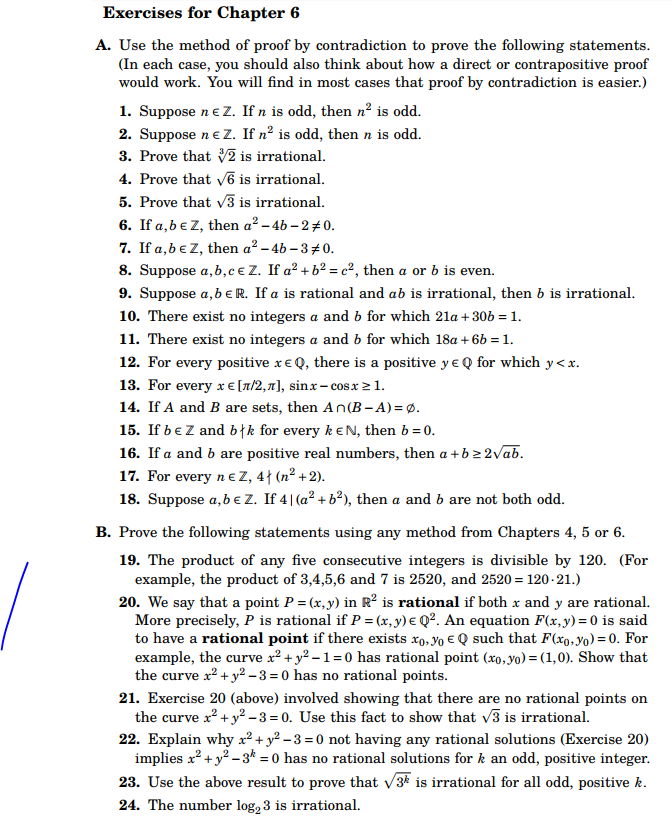 23.  Proof or counter-example:     if a 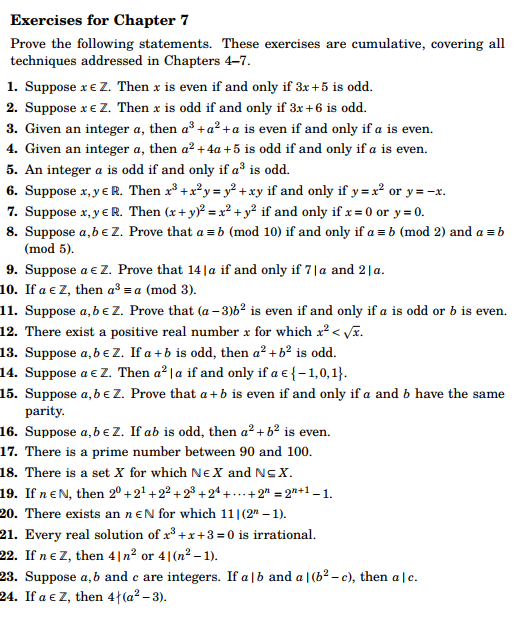 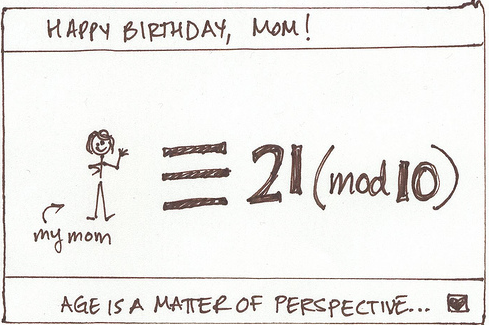 Course Home Page              Department Home Page             Loyola Home Page